«Χριστούγεννα στη Πόλη μας!»Φέτος οι γιορτές στη Λαμία είναι μοναδικές!Φέτος τα Χριστούγεννα, η Λαμία στέλνει το πιο όμορφο μήνυμα γιορτής και ψυχαγωγίας με πλούσιο πρόγραμμα εκδηλώσεων με ελεύθερη είσοδο που ξεκινούν από σήμερα, 30 Νοεμβρίου 2018 και διαρκούν έως τις 6 Ιανουαρίου 2019 χαρίζοντας χαμόγελα χαράς σε μικρούς και μεγάλους! Ελάτε να γιορτάσουμε όλοι μαζί τα φετινά Χριστούγεννα σε μια ατμόσφαιρα γεμάτη φως και αισιοδοξία σε μια πόλη δυναμική και ελκυστική στον επισκέπτη και ζεστή για τους κατοίκους της!Συναυλίες με αγαπημένους καλλιτέχνες, όπως οι STAVENTO και ο Πάνος Μουζουράκης αλλά και με τοπικά συγκροτήματα, φιλανθρωπικές δράσεις, θεατρικά, μουσικοχορευτικά και αθλητικά δρώμενα, παραδοσιακά ήθη και έθιμα, σε συνεργασία με τις Δομές αλλά και συλλόγους του Δήμου Λαμιέων, δίνουν εορταστικό χρώμα σε όλο το Δήμο. Καλές γιορτές σε όλους μας!!!Αναλυτικά το πρόγραμμα:	Από το Γραφείο Τύπου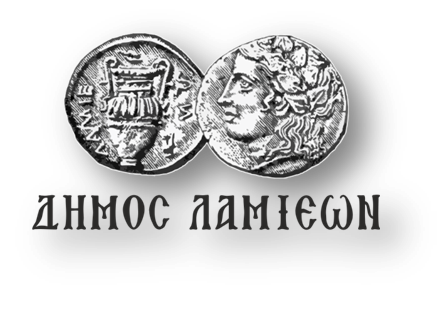 ΠΡΟΣ: ΜΜΕΔΗΜΟΣ ΛΑΜΙΕΩΝΓραφείο Τύπου& Επικοινωνίας                                                                Λαμία, 30/11/2018Παρασκευή  30 Νοεμβρίου 2018«Πεφταστέρια και Χριστουγεννιάτικες δημιουργίες» από τα Εικαστικά Εργαστήρια του Δήμου Λαμιέων Τοποθεσία: Αίθουσες των Εικαστικών Εργαστηρίων, Αριστοτέλους 1Ώρα: 17.30Κυριακή 2 Δεκεμβρίου 2018Χριστουγεννιάτικη Γιορτή σε συνεργασία με τον Πολιτιστικό Σύλλογο Βαρδατών  Τοποθεσία: πρώην Δημοτικού ΣχολείουΏρα: 18.00Παρασκευή 7 Δεκεμβρίου 2018Άναμμα χριστουγεννιάτικου δένδρου – Συναυλία με τους Stavento. Συμμετέχουν η Δημοτική Φιλαρμονική, η Χορωδία του 6ου Γυμνασίου Λαμίας και τα παιδιά των Κ.Δ.Α.Π του Δήμου Λαμιέων με το δικό τους «Ταξίδι στον κόσμο των Χριστουγέννων!»Τοποθεσία: Πλατεία Πάρκου          Ώρα: 20.30Σάββατο 8 Δεκεμβρίου 2018Άναμμα χριστουγεννιάτικου δέντρου στην Αγία Παρασκευή. Αναβίωση του εθίμου του πασπαλά με τη στήριξη του Πολιτιστικού Συλλόγου Αγίας Παρασκευής και το Σύλλογο Νεολαίας Αγίας ΠαρασκευήςΤοποθεσία: Πλατεία Αγίας ΠαρασκευήςΏρα: 18.30Άναμμα χριστουγεννιάτικου δέντρου στα Αλεπόσπιτα σε συνεργασία με τον Πολιτιστικό Σύλλογο Αλεπόσπιτων Τοποθεσία: Πλατεία ΑλεπόσπιτωνΏρα: 18.00Άναμμα χριστουγεννιάτικου δέντρου στα Λουτρά Υπάτης σε συνεργασία με τον Πολιτιστικό Σύλλογο Γυναικών Λουτρών Υπάτης «οι Ανεμώνες» και το Φιλοπρόοδο Όμιλο Λουτρών ΥπάτηςΤοποθεσία: Πάρκο Λουτρών ΥπάτηςΏρα: 20.00Κυριακή 9 Δεκεμβρίου 2018Street sport Festival, tennis, volley basket, handball,  σε συνεργασία με αθλητικούς Συλλόγους της πόλης.Τοποθεσία: Πλατεία ΠάρκουΏρα:11.00 π.μ.Άναμμα χριστουγεννιάτικου δέντρου στο Μοσχοχώρι σε συνεργασία με τον Πολιτιστικό Σύλλογο Μοσχοχωρίου Τοποθεσία: Πλατεία ΜοσχοχωρίουΏρα: 20.00Άναμμα χριστουγεννιάτικου δέντρου στη Μεγάλη Βρύση σε συνεργασία με τον Πολιτιστικό Σύλλογο Μεγάλης ΒρύσηςΤοποθεσία: Πλατεία Μεγάλης ΒρύσηςΏρα: 18.00Δευτέρα 10 Δεκεμβρίου 2018«Μαμάδες και παιδιά εν δράσει» -  Μαμάδες και παιδιά φτιάχνουν πολύχρωμα χριστουγεννιάτικα στεφάνια στο 5ο Κ.Δ.Α.Π. Τοποθεσία: 5ο Κ.Δ.Α.Π. (15ο Δημοτικό Σχολείο Λαμίας), ΑφανόςΏρα: 18.00Άναμμα χριστουγεννιάτικου δέντρου στο Λιανοκλάδι σε συνεργασία με τον Πολιτιστικό Σύλλογο και το Σύλλογο Γυναικών ΛιανοκλαδίουΤοποθεσία: Πλατεία ΛιανοκλαδίουΏρα: 20:00Τρίτη 11 Δεκεμβρίου 2018«Ο Αϊ Βασίλης ταξιδεύει και πολλές εκπλήξεις φέρνει» πριν στις στέγες μας να φτάσει στο 3ο Κ.Δ.Α.Π. κάνει μια στάση. Για να δεις την υπόλοιπη διαδρομή του χάρτη θα το μελετήσουμε μαζί.  Μη ξεχνάς κάθε στάση είναι αφορμή για παιχνίδι, χορό και μουσική.             Τοποθεσία: 3ο Κ.Δ.Α.Π. (7ο Δημοτικό Σχολείο Λαμίας), Παγκράτι             Ώρα: 18.00 – 20.00Άναμμα χριστουγεννιάτικου δέντρου στην Ανθήλη σε συνεργασία με τον Πολιτιστικό Σύλλογο, το Σύλλογο Γονέων & Κηδεμόνων Δημοτικού Σχολείου και Νηπιαγωγείου, τον Ποδοσφαιρικό Όμιλο Ανθήλης και την Ακαδημία Ποδοσφαίρου Ανθήλης.Τοποθεσία: Πλατεία ΑνθήληςΏρα: 18.30Τετάρτη 12 Δεκεμβρίου 2018«Παίζουμε για τα Χριστούγεννα γονείς και παιδιά» φωτεινά αστεράκια οδηγούν μικρούς και μεγάλους στο Κεντρικό Κ.Δ.Α.Π. για να παίξουν και να διασκεδάσουν με χριστουγεννιάτικα παιχνίδια. Απαραίτητη προϋπόθεση η όρεξη και η φαντασία.   Τοποθεσία: Κεντρικό Κ.Δ.Α.Π. (Φλέμιγκ και Ερυθρού Σταυρού),         Δημαρχείο   Ώρα: 18.:00 – 20.00Άναμμα χριστουγεννιάτικου δέντρου στη Ροδίτσα σε συνεργασία με το Σύλλογο Γονέων & Κηδεμόνων Δημοτικού Σχολείου και Νηπιαγωγείου Ροδίτσας.  Τοποθεσία: Πλατεία Ροδίτσας  Ώρα: 19.00Πέμπτη 13 Δεκεμβρίου 2018Άναμμα χριστουγεννιάτικου δέντρου στην Άμπλιανη σε συνεργασία με το Σύλλογο Απανταχού Αμπλιανιτών «Η Αγία Παρασκευή» και το Σύλλογο Γονέων και Κηδεμόνων 6ου Δημοτικού Σχολείου.Τοποθεσία: Πλατεία Νέας ΆμπλιανηςΏρα: 19.30«Με μια βαλίτσα εικόνες, ταξιδεύουμε Χριστούγεννα στον κόσμο» στο 6ο Κ.Δ.Α.Π. μαθαίνουμε τα ήθη και τα έθιμα του κόσμου συμμετέχοντας διαδραστικά.Τοποθεσία: 6ο Κ.Δ.Α.Π. (18ο Δημοτικό Σχολείο Λαμίας), ΓαλανέικαΏρα: 18.00 – 20.00Παρασκευή 14 Δεκεμβρίου 2018Άναμμα χριστουγεννιάτικου δέντρου στην ΥπάτηΤοποθεσία: Πλατεία ΥπάτηςΏρα: 18.302ο Φεστιβάλ Τέχνης & Ψυχικής Υγείας, δράσεις για ενήλικες και παιδιά, με έκθεση ζωγραφικής, κατασκευές, bazaar, σεμινάριο θεατρικής ενδυνάμωσης, παιχνίδια ρόλων – συναισθημάτων, μουσική συναυλία. Με τη συμμετοχή των ΚοιΣΠΕ Ανεμώνη, Εταιρεία κοινωνικής Ψυχιατρικής και Ψυχικής Υγείας, Εταιρεία Περιφερειακής Ανάπτυξης και Ψυχικής Υγείας, Φθιωτική Εταιρεία Ψυχικής Υγείας.Τοποθεσία: πεζόδρομος ΑνδρούτσουΏρα: 17.00 – 21.00«Μύρισε Χριστούγεννα» τα παιδιά του 7ου Κ.Δ.Α.Π. τραγουδούν τα κάλαντα στις γειτονιές προσφέροντας χειροποίητα γλυκίσματα.Τοποθεσία: 7ο Κ.Δ.Α.Π. (1ο Δημοτικό Σχολείο Γοργοποτάμου), ΜοσχοχώριΏρα: 18.00 – 20.00«Το πολύχρωμο δέντρο των ευχών» στολίζουμε με τις ευχές μας το χριστουγεννιάτικο δέντρο του 2ου Κ.Δ.Α.Π.Τοποθεσία: 2ο Κ.Δ.Α.Π. (Β’ Παιδικός Σταθμός), οδός ΑθηνώνΏρα: 18.00 – 20.00Σάββατο 15 Δεκεμβρίου 2018Άναμμα χριστουγεννιάτικου δέντρου στην Παύλιανη Τοποθεσία: Προαύλιος χώρος Ι.Ν. Αγίου Αθανασίου, κεντρική πλατεία ΠαύλιανηςΏρα: 21.00«1ο Χριστουγεννιάτικο τουρνουά υγρού στίβου» με τη συμμετοχή αθλητικών Συλλόγων Κολύμβησης της πόλης υπό την αιγίδα της Κολυμβητικής Ομοσπονδίας ΕλλάδαςΤοποθεσία: Δημοτικό Κολυμβητήριο ΛαμίαςΏρα: 10.00 π.μ.Χριστουγεννιάτικη γιορτή «Ο Καρυοθραύστης» σε συνεργασία με το Κέντρο Κοινωνικής Πρόνοιας Στερεάς Ελλάδας (Παράρτημα Προστασίας Παιδιού)Τοποθεσία: Πολιτιστικό Κέντρο Δήμου ΛαμιέωνΏρα: 19:30 Φεστιβάλ Χειροτεχνίας: Τα ΚΔΑΠ και τα Εικαστικά Εργαστήρια του Δήμου Λαμιέων περιμένουν τους μικρούς μας φίλους να κατασκευάσουν χριστουγεννιάτικες χειροτεχνίες Τοποθεσία: πλατεία Λαού και πλατεία ΕλευθερίαςΏρα: 11.00 – 14.00Κυριακή 16 Δεκεμβρίου 2018Φεστιβάλ Χειροτεχνίας: Τα ΚΔΑΠ και τα Εικαστικά Εργαστήρια του Δήμου Λαμιέων περιμένουν τους μικρούς μας φίλους να κατασκευάσουν χριστουγεννιάτικες χειροτεχνίες Τοποθεσία: πλατεία Λαού και πλατεία ΕλευθερίαςΏρα: 11.00 – 14.00«Ένα αστέρι…» Χριστουγεννιάτικη συναυλία από το Δημοτικό Ωδείο Λαμίας. Είσοδος ελεύθερη. Τοποθεσία: Δημοτικό Θέατρο ΛαμίαςΏρα: 20.00Άναμμα χριστουγεννιάτικου δέντρου στο Γοργοπόταμο σε συνεργασία με το Σύλλογο Νεολαίας Γοργοποτάμου «Ζωοδόχος Πηγή».Τοποθεσία: Είσοδος ΓοργοποτάμουΏρα: 19.00Δευτέρα 17 Δεκεμβρίου 2018Άναμμα χριστουγεννιάτικου δέντρου στο Σταυρό σε συνεργασία με το Πνευματικό Κέντρο Σταυρού και τους Πολιτιστικούς Συλλόγους  Σταυρού και Νέας Βράχας.Τοποθεσία: πλατεία Νέας ΒράχαςΏρα: 19.00Τρίτη 18 Δεκεμβρίου 2018Άναμμα χριστουγεννιάτικου δέντρου στις Κομποτάδες σε συνεργασία με την Τοπική Κοινότητα Κομποτάδων Τοποθεσία: πλατεία ΚομποτάδωνΏρα: 20.30Τετάρτη 19 Δεκεμβρίου 2018«Τα Χριστούγεννα της Ζωής» Παιδικό μιούζικαλ της Αλεξάνδρας Μεριανου Φιλανθρωπική εκδήλωση σε συνδιοργάνωση με το ΔΗΠΕΘΕ Ρούμελης και το Σύλλογο Γονιών παιδιών με Νεοπλασματική Ασθένεια “ Φλόγα”. Τοποθεσία: Δημοτικό Θέατρο ΛαμίαςΏρα: 19.00Ξεκινά το 3ο Ανταλλακτήριο Κατασκευών με τίτλο «Είμαι  εδώ για σένα» που θα διαρκέσει έως την Παρασκευή 21 Δεκεμβρίου. Συγκεντρώνουμε υλικά αγαθά για το Κοινωνικό Παντοπωλείο του Δήμου μας με τη συμμετοχή των Κ.Δ.Α.Π., των Εικαστικών Εργαστηρίων, των Κ.Α.Π.Η. και των Παιδικών Σταθμών του Δήμου Λαμιέων.Τοποθεσία: Πολιτιστικό Κέντρο του Δήμου ΛαμιέωνΏρα: 09.00-13.00 & 18.00-21.00Πέμπτη 20 Δεκεμβρίου 20183ο Ανταλλακτήριο Κατασκευών με τίτλο «Είμαι  εδώ για σένα» που θα διαρκέσει έως την Παρασκευή 21 Δεκεμβρίου. Συγκεντρώνουμε υλικά αγαθά για το Κοινωνικό Παντοπωλείο του Δήμου μας με τη συμμετοχή των Κ.Δ.Α.Π., των Εικαστικών Εργαστηρίων, των Κ.Α.Π.Η. και των Παιδικών Σταθμών του Δήμου Λαμιέων. Τοποθεσία: Πολιτιστικό Κέντρο του Δήμου ΛαμιέωνΏρα: 09:00-13:00 & 18:00-21:00Κουκλοθέατρο της Τασούλας Ξηρομερίτη για τα παιδιά των Παιδικών Σταθμών του Δήμου ΛαμιέωνΤοποθεσία: Πολιτιστικό Κέντρο του Δήμου ΛαμιέωνΏρα: 18.00Μουσική συναυλία: «Στο πνεύμα των Χριστουγέννων!» σε συνδιοργάνωση με το Μουσικό Σχολείο Λαμίας Τοποθεσία: Δημοτικό Θέατρο ΛαμίαςΏρα: 20.00Παρασκευή 21 Δεκεμβρίου 20183ο Ανταλλακτήριο Κατασκευών με τίτλο «Είμαι  εδώ για σένα». Συγκεντρώνουμε υλικά αγαθά για το Κοινωνικό Παντοπωλείο του Δήμου μας με τη συμμετοχή των Κ.Δ.Α.Π., των Εικαστικών Εργαστηρίων, των Κ.Α.Π.Η. και των Παιδικών Σταθμών του Δήμου Λαμιέων.Τοποθεσία: Πολιτιστικό Κέντρο του Δήμου ΛαμιέωνΏρα: 09.00-13.00 & 18.00-21.00«Η νύχτα των Χριστουγέννων» μουσικοκινητικό δρώμενο με τα  παιδιά των ΚΔΑΠ του Δήμου Λαμιέων να τραγουδούν παραδοσιακά Χριστουγεννιάτικα κάλαντα και τραγούδια από όλη την ΕλλάδαΤοποθεσία: Πολιτιστικό Κέντρο του Δήμου ΛαμιέωνΏρα: 19.00Συναυλία με το συγκρότημα BearthewayΤοποθεσία: πλατεία ΛαούΏρα: 20.30Σάββατο 22 Δεκεμβρίου 2018«Running 4 X-MAS» Αγώνες στίβου με τη συμμετοχή αθλητικών συλλόγων στίβου της πόληςΤοποθεσία: Δημοτικό Στάδιο ΚαμαρίτσαςΏρα: 10.00 π.μ.«Μια γιορτή, ένας δρόμος, μια πόλη!» street party στους δρόμους της πόλης Τοποθεσία: Ροζάκη Αγγελή και ΧατζοπούλουΏρα: 12.00 Κυριακή 23 Δεκεμβρίου 2018«Ένα κιόσκι από σοκολάτα» - Σοκολατένιο σιντριβάνι, λιχουδιές και ροφήματα με σοκολάτα και κακάο θα μας χαρίσουν την πιο γλυκιά χριστουγεννιάτικη Κυριακή σε συνεργασία με τη σχολή Le GourmetΤοποθεσία: πλατεία ΕλευθερίαςΏρα: 12.00 Άναμμα χριστουγεννιάτικου δέντρου στις Μεξιάτες σε συνεργασία με το Σύλλογο Γυναικών Μεξιατών Τοποθεσία: πλατεία ΜεξιατώνΏρα: 17.30Εκδήλωση «Χριστούγεννα: Το Αρχαίον Κάλλος Αναμορφώσασθαι» σε συνεργασία με την Ιερά Μητρόπολη Φθιώτιδας, τη χορωδία και τα χορευτικά τμήματα του Πολιτιστικού Τμήματος της Ενορίας του Ιερού Ναού Αγίας Βαρβάρας.Τοποθεσία: Δημοτικό Θέατρο ΛαμίαςΏρα: 19.00«Το αστέρι της Αγάπης» από το Θέατρο Σκιών Μιχάλη Χατζάκη Τοποθεσία: αίθουσα Αρχαίας Αγοράς Δημοτικής Πινακοθήκης ΛαμίαςΏρα: 18.30 Τετάρτη 26 Δεκεμβρίου 2018Παράσταση «Το δέντρο της Αγάπης» από το Κουκλοθέατρο Φίλλιπος Φέρτης Τοποθεσία: Δημοτικό Θέατρο ΛαμίαςΏρα: Δύο παραστάσεις: 12.00 και 17.00Πέμπτη 27 Δεκεμβρίου 2018Συναυλία με τον Πάνο Μουζουράκη Τοποθεσία: πλατεία ΕλευθερίαςΏρα: 20.00Παρασκευή 28 Δεκεμβρίου 2018LAMIA SANTA RUN «Λατρεύω Λαμία Λ2» - Μικροί και μεγάλοι… Αγιοβασίληδες αγωνίζονται στον πιο χριστουγεννιάτικο αγώνα δρόμου για φιλανθρωπικό σκοπό. Τοποθεσία: Δημοτικό Θέατρο Λαμίας-Πλατεία Ελευθερίας-Ρήγα Φεραίου- Πλατεία Πάρκου.Ώρα: 18.00Σάββατο 29 Δεκεμβρίου 2018«Μια γιορτή, ένας δρόμος, μια πόλη!» street party στους δρόμους της πόλης Τοποθεσία: οδός ΒύρωνοςΏρα: 12.00 Κυριακή 30 Δεκεμβρίου 2018«Christmas food party, Lamia edition» - Ένα διαφορετικό χριστουγεννιάτικο γλέντι για να καλωσορίσουμε παραδοσιακά τη νέα χρονιά, με τη συμμετοχή χορευτικών ομάδων και του Συλλόγου Κρεοπωλών ΛαμίαςΤοποθεσία: πλατεία ΔιάκουΏρα: 12.00 Πρωτοχρονιάτικη γιορτή στα Στίρφακα σε συνεργασία με τον Εξωραϊστικό Πολιτιστικό Σύλλογο Στίρφακας Τοποθεσία: Πολιτιστικός Χώρος Συλλόγου Ώρα: 17.00Δευτέρα 31 Δεκεμβρίου 2018Πρωτοχρονιάτικα κάλαντα στο Γοργοπόταμο από τμήμα της Δημοτικής Φιλαρμονικής Λαμίας          Τοποθεσία: Γοργοπόταμος           Ώρα: 17.30Πέμπτη 3 Ιανουαρίου 2019Χριστουγεννιάτικη θεατρική παράσταση του ΔΗΠΕΘΕ Ρούμελης «Ψέμα και πάλι ψέμα» από τις θεατρικές ομάδες «Αριστοφάνης» και «Σκηνοβάτες»Τοποθεσία: Δημοτικό Θέατρο ΛαμίαςΏρα: 21.00Παρασκευή 4 Ιανουαρίου 2019Χριστουγεννιάτικη θεατρική παράσταση του ΔΗΠΕΘΕ Ρούμελης «Ψέμα και πάλι ψέμα» από τις θεατρικές ομάδες «Αριστοφάνης» και «Σκηνοβάτες»Τοποθεσία: Δημοτικό Θέατρο ΛαμίαςΏρα: 21.00 Σάββατο 5 Ιανουαρίου 2019Χριστουγεννιάτικη θεατρική παράσταση του ΔΗΠΕΘΕ Ρούμελης «Ψέμα και πάλι ψέμα» από τις θεατρικές ομάδες «Αριστοφάνης» και «Σκηνοβάτες»Τοποθεσία: Δημοτικό Θέατρο ΛαμίαςΏρα: 21.00Κυριακή 6 Ιανουαρίου 2019ΘεοφάνειαΤοποθεσία: ΓοργοπόταμοςΏρα: 10.30